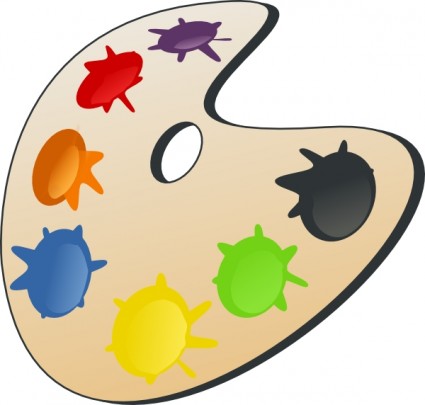 Die Farben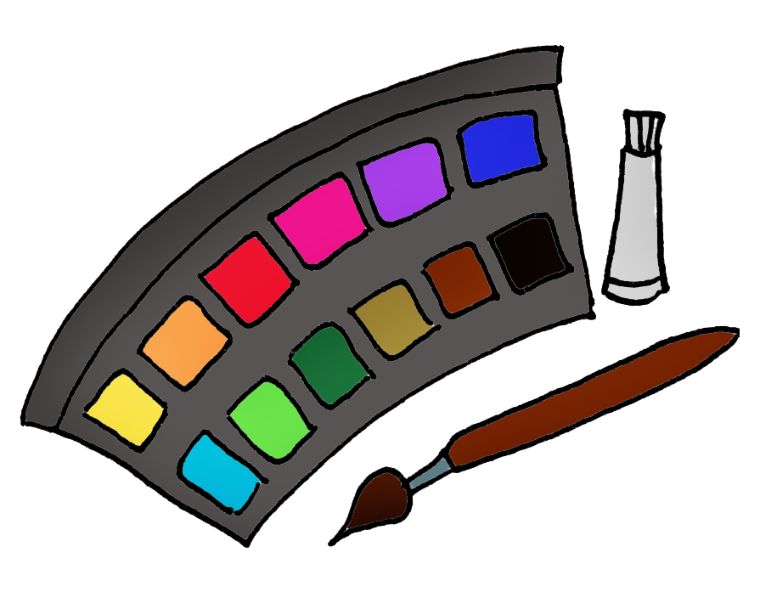 Übung 1 Schreibe in die Kästchen die richtige Farbe!Übung 2 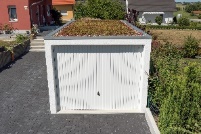 Die Garage ist weiß. 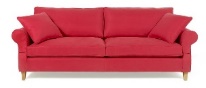 ________________________________________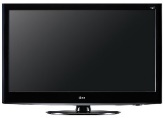 ________________________________________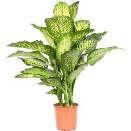 __________________________________________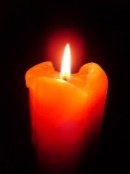 __________________________________________________________________________________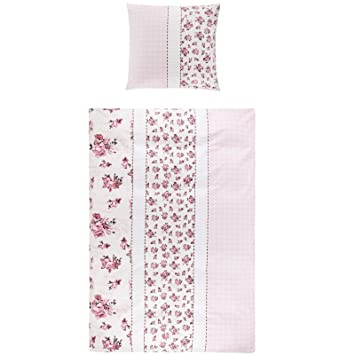 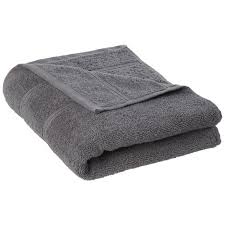 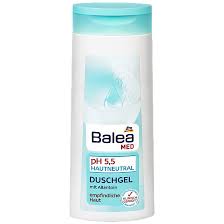 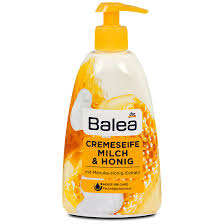 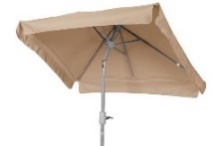 ____________________________________________________________________________________________________________________________________________________________________